Štev:  410-0012 in 0013/2016Datum: 06. 04. 2016ZADEVA:	Seznanitev občinskega sveta s sprejemom Dokumenta identifikacije investicijskega projekta (DIIP) in novelacijo DIIP za »Obnovo infrastrukture in ceste vrh Hriba - križišče« in »obnova vodovoda vrh Hriba - križišče«  PRAVNA PODLAGA: sklep občinskega sveta Občine Loški PotokPREDLAGATELJ:	Ivan Benčina, županPRIPRAVLJAVCI:	Občinska uprava Občine LOŠKI POTOKPOROČEVALEC:	Sašo DebeljakOBRAZLOŽITEV:Razlogi za Seznanitev občinskega sveta s sprejemom Dokumenta identifikacije investicijskega projekta (DIIP) in novelacijo DIIP za investiciji »Obnovo infrastrukture in ceste vrh Hriba - križišče« in »obnova vodovoda vrh Hriba - križišče«   Občinski svet Občine Loški Potok je na 3. Redni seji 19.03.2015 na podlagi 15. Člena Statuta občine Loški Potok (Ul. RS, št. 86/06) pooblastil župana, da lahko v primeru potrebe po hitrem sprejemu DIIP-a ali IP-a te dokumente potrdi sam. Z vsebino sprejetih dokumentov župan seznani občinski svet na prvi naslednji seji. Ocena finančnih posledicVrednost investicije po prvotnem DIIP-u izdelanega v mesecu oktobru 2015 znaša 160.000,00 eur z ddv. Lastna sredstva za to investicijo predstavljajo 22.000,00 eur, sredstva po 23. členu ZFO pa znašajo 138.000,00 eur. Zaradi novega zneska 23. člena ZFO, ki je bil znan v mesecu januarju 2016 in znaša 139.292,00 eur. Zato je bilo potrebno izdelali novelacijo (DIIP-ov).Vrednost novelacije DIIP-a izdelanega v mesecu februarju 2016 za investicijo »obnova vodovoda vrh Hriba – križišče« znaša 37.689,65 eur brez ddv. Lastna sredstva za to investicijo predstavljajo 3.911,23 eur, sredstva po 23. členu ZFO pa znašajo 33.778,42 eur.Vrednost novelacije DIIP-a izdelanega v mesecu februarju 2016 za investicijo »obnova infrastrukture in ceste vrh Hriba – križišče« znaša 124.908,63 eur z ddv. Lastna sredstva za to investicijo predstavljajo 19.395,05 eur, sredstva po 23. členu ZFO pa znašajo 105.513,58 eur.PredlogObčinski svet Občine Loški Potok seznanjam z vsebino sprejetega dokumenta identifikacije investicijskega projekta (DIIP) in novelacijo DIIP za investiciji »Obnovo infrastrukture in ceste vrh Hriba - križišče« in »obnova vodovoda vrh Hriba - križišče«   Ivan Benčina                                                                                                       ŽUPAN  OBČINALOŠKI POTOKHrib 171318 Loški PotokTel.: 8350-100Fax.: 8350-102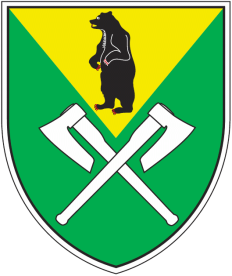 ESA: 58